+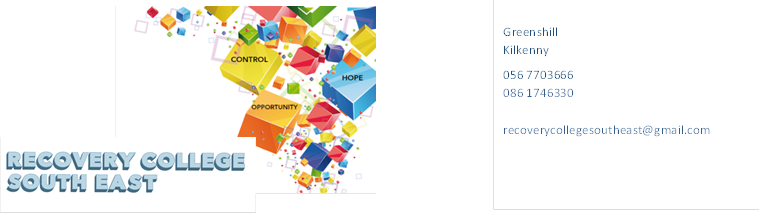 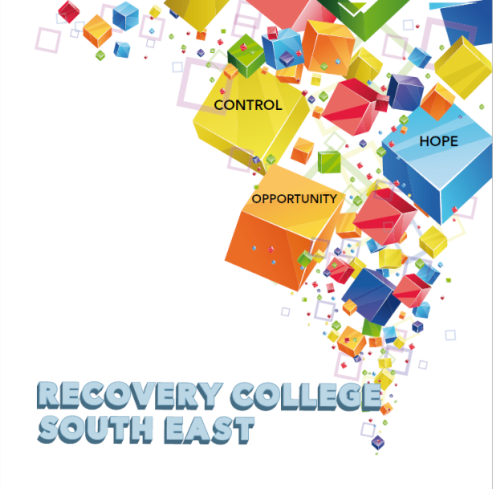 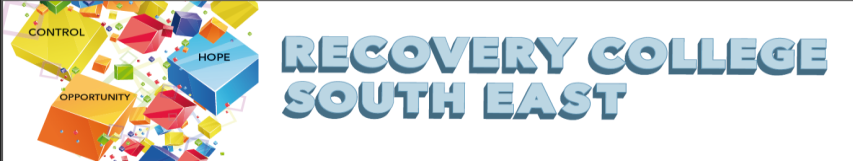 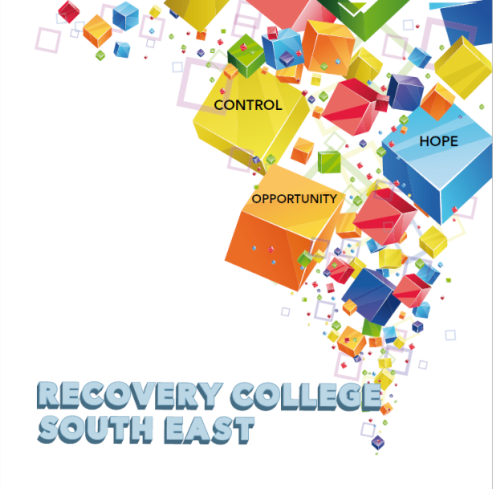 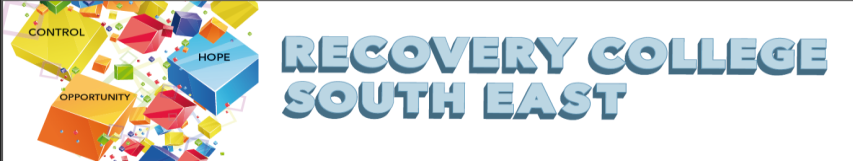 Recovery College South East Enrolment FormAll our Workshops are free however, there is an enrolment fee of €5 per semester, per student.   Our workshops are also open to everyone. Student Signature _________________________________	Date _________________________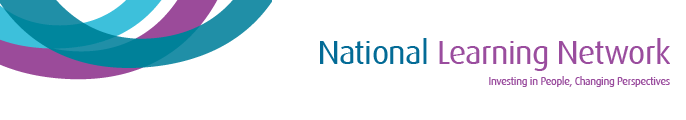 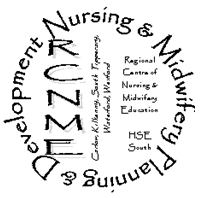 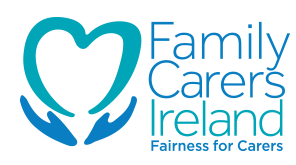 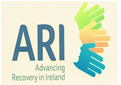 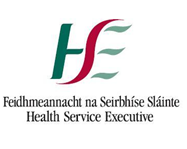 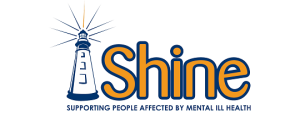 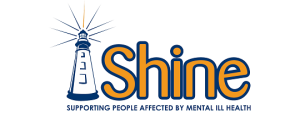 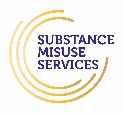 Wexford Calendar of Events Autumn/Winter 2018All our courses and workshops are co-produced and co-delivered with those who have lived experience in partnership with professional expertise, “the expert by experience working alongside the expert by profession”. Courses and workshops at the Recovery College South East are for everyone.  Recovery College South East uses an educational approach to develop strengths, talents and personal resources. Wexford Calendar of Events Autumn/Winter 2018All our courses and workshops are co-produced and co-delivered with those who have lived experience in partnership with professional expertise, “the expert by experience working alongside the expert by profession”. Courses and workshops at the Recovery College South East are for everyone.  Recovery College South East uses an educational approach to develop strengths, talents and personal resources. Wexford Calendar of Events Autumn/Winter 2018All our courses and workshops are co-produced and co-delivered with those who have lived experience in partnership with professional expertise, “the expert by experience working alongside the expert by profession”. Courses and workshops at the Recovery College South East are for everyone.  Recovery College South East uses an educational approach to develop strengths, talents and personal resources. Wexford Calendar of Events Autumn/Winter 2018All our courses and workshops are co-produced and co-delivered with those who have lived experience in partnership with professional expertise, “the expert by experience working alongside the expert by profession”. Courses and workshops at the Recovery College South East are for everyone.  Recovery College South East uses an educational approach to develop strengths, talents and personal resources. VENUEWORKSHOP NAMEDATESTIMEAugust 2018August 2018August 2018August 2018Wexford Mental Health Association, Henrietta St, WexfordWRAP – Level 1 (2 full days)WRAP is for everybody.  It is a tool to help us to achieve and maintain wellness and gain more control over our lives and the way we feel.  It is designed to help us identify what works and what doesn’t work and how we can get better at staying well.Thursday 16th and Friday 17th August9.30am – 4.30 pmChurch Institute, EnniscorthyWRAP Level (2 Full Days)WRAP is for everybody.  It is a tool to help us to achieve and maintain wellness and gain more control over our lives and the way we feel.  It is designed to help us identify what works and what doesn’t work and how we can get better at staying well.Monday 27th and Tuesday 28th August9.30am – 4.30pmLINKEnniscorthyWRAP CaféA monthly group where you can reflect on using WRAP in everyday life to support recovery and wellbeing.  Anybody who has completed WRAP Level 1 or is interested in finding out more about WRAP is welcome to attend.Second Friday of every month11.30am – 1pmSummerhill, Wexford“Wexplorers” Sports Programme CommitteeThe Wexford Mental Health Services Sports Programme has been running since 2006 and is open to people who attend the Wexford Mental Health Service. The sports programme committee is a co-produced group of sports programme members and staff who meet regularly throughout the year to oversee developments in the programme i.e. organising the annual holiday, social outings etc. This group allows participants to develop organisational and leadership skills and contribute to service development.Every Thursday in August and September4pm – 5pmCarn HouseEnniscorthyIntroduction to Mental Health ServicesAre you new to the Mental Health Services?  This introduction session will help you to learn more about the service, community resources and mental health supports.  This programme helps to answer any questions you might have about your care and signpost you to appropriate supports both within the mental health services and the community.First Wednesday of every month3pm – 4pmOctober 2018October 2018October 2018October 2018Wexford Mental Health Health Association, Henrietta St, WexfordDeveloping Self Esteem and ConfidenceThis workshop will focus on understanding the importance of self-confidence and self-esteem for wellbeing; strategies for developing and building confidence and self-esteem; self-awareness; how our beliefs and values impact us; expectations we put on ourselves etc.Monday 1st October9.30am – 1pmHealth Living Centre, New RossDeveloping Self Esteem and ConfidenceThis workshop will focus on understanding the importance of self-confidence and self-esteem for wellbeing; strategies for developing and building confidence and self-esteem; self-awareness; how our beliefs and values impact us; expectations we put on ourselves etc.Tuesday 2nd October9.30am – 1pmLINKEnniscorthyIntroduction to MindfulnessThis workshop provides participants with an introduction to mindfulness and an overview of different tools and strategies to help apply mindfulness practice to daily life.Friday 19th October9.30am – 1pmAstro Active,EnniscorthyPsychosis and MeThis workshop provides an overview of the experience of living with psychosis.  It also provides participants with the opportunity to learn more about different tools that support recovery.Thursday 25th October2pm – 4.30pmNovember 2018November 2018November 2018November 2018Wexford Mental Health Association, Henrietta St, WexfordUnderstanding the Mental Health ServicesThis workshop will provide a broad understanding of the structure and functions of the Mental Health and /or Addiction Services and empower our students to make recovery gains from using these services.Monday 12th November9.30am – 12.30pmWexford Mental Health Association, Henrietta St, WexfordLet’s Talk DepressionThis workshop covers information about depression, how it is diagnosed and how it affects different people.  We also look at the different tools for managing depression.  This is a space to discuss your experiences and learn from others too.Thursday 15th and Thursday 22nd November9.30am – 1pmWexford Mental Health Association, Henrietta St, WexfordWRAP – Level 1 (2 Days)WRAP is for everybody.  It is a tool to help us to achieve and maintain wellness and gain more control over our lives and the way we feel.  It is designed to help us identify what works and what doesn’t work and how we can get better at staying well.Thursday 29th and Friday 30th November9.30am – 4.30pmDecember 2018Wexford Mental Health Association, Henrietta St, WexfordRecovery Principles and PracticeRecovery Principles and Practice aims to bring an increased awareness of the benefits of a recovery approach in mental health services.  The training is built on incorporating the unique expertise that core stakeholders, service users, family members and service providers bring to the recovery process.Thursday 6th December9.30am – 1.30 pmCourse titleCommencement datePLEASE COMPLETE USING BLOCK CAPITAL LETTERSPLEASE COMPLETE USING BLOCK CAPITAL LETTERSPLEASE COMPLETE USING BLOCK CAPITAL LETTERSSurname:First name(s)Address:Telephone:MobileHome/WorkContact Details in Case of Emergency:NameNumberEmail:All our workshops are based around discussion with some written exercises at your own discretion.All our workshops are based around discussion with some written exercises at your own discretion.All our workshops are based around discussion with some written exercises at your own discretion.Are you happy for us to keep you informed by email, post or text about the Recovery College South East or future courses?    ( Please tick this box if yes.  )